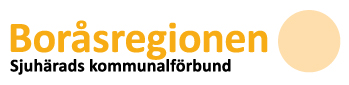 Rekvisition och slutrapport av förstudie		   Projektnamn:	     	Rekv.period:	     	Organisation:	     	Projektledare:	     	Telefon:	     	E-post:	     	Diarienummer:	     	Plus-/Bankgiro:	     	Förskott:	 Besvara fråga 1 till 2, ekonomi (12 till 14) 	Slutrapport:	 Besvara fråga 1 till 11, ekonomi (12 till 14) samt bifoga bokföringsunderlagFöreskrifterDenna mall används till rekvirering och slutrapport av förstudier. Utgå alltid från beslut, tillhörande villkorsbilaga samt beviljad ansökan inklusive eventuellt förtydligande när medel rekvireras och projekt rapporteras. Projektägare ansvarar för att inkomma med slutrapport senast två månader förstudiens projektperiod avslutats. Vid slutrapportering ska fråga 1–11 och ekonomi (12 till 14) besvaras. Slutrapporten ska svara på om behov finns av ett genomförandeprojekt, dess genomförbarhet samt om dess framtida arbetssätt. Bokföringsunderlag ska bifogas som styrker förstudiens samtliga kostnader. Förstudier som särredovisats i huvudmans bokföring ska bifoga resultatrapport och huvudbok. Förstudier som inte har särredovisats separat i huvudmans bokföring ska bifoga tidrapporter, reseräkningar, fakturor och liknande som styrker samtliga kostnader. Möjlighet finns för förstudier att rekvirera 80 % av beviljade medel i förskott. Resterande 20 % utbetalas med slutrekvisition och slutrapport enligt ovan. Vid förskottsbetalning ska fråga 1 till 2 samt ekonomi (12–14) besvaras. Om kostnader inte har upparbetats för samtliga medel vid rekvisition och slutrapport blir projektet återbetalningsskyldig. Rekvisitioner och lägesrapport skickas i underskrivet original till Boråsregionen, Skaraborgsvägen 1A, 506 30 Borås. För att underlätta i hanteringen skickas även en elektronisk kopia till info@borasregionen.se, märkt ”Rekvisition + projektnamn” i rubrikhuvudet. Utbetalning sker mot fullständiga rekvisitionshandlingar 30 dagar netto. Förskott (1 till 12)2. Avvikelser från ursprunglig ansökan	Ja  Nej  Om ja, beskriv avvikelser från ansökan. Ange hur avvikelserna påverkar projektgenomförandet (konsekvenser) samt vilka åtgärder som krävts.Om ja, har avvikelserna meddelats kommunalförbundet och på vilket sätt?Slutrapport (3 till 11) 3. Genomförande (genomförda aktiviteter utifrån förstudiens syfte och mål)	Beskriv sammanfattat hur förstudien har arbetat för att uppnå angivet syfte och mål i beviljad ansökan. 4. Måluppfyllelse	Redovisa ackumulerat utfall av uppsatta mål enligt beviljad ansökan. Ange även om något mål inte har uppnåtts och kommentera varför. Beskriv även hur förstudien har bidragit och gynnat utvecklingen för Sjuhärad. 5. Sjuhäradsperspektiv 	Beskriv hur projektet arbetat för ett långsiktigt och tydligt Sjuhäradsperspektiv, dvs hur förstudien bidragit till gemensam nytta för kommunerna i Sjuhärad.  6. Resultat och effekt	Beskriv vilka resultat och effekter som förstudien bidragit till. Ange även resultat och effekter som inte förväntades när ansökan togs fram. 7. Fortsättning	Redogör om och hur projektet kommer att utvecklas efter förstudien. Ange t ex om medel kommer att sökas för ett genomförandeprojekt. 7a. Framtida behov	Redogör för behovet av ett eventuellt genomförandeprojekt. 7b. Framtida genomförbarhet	Redogör för genomförbarheten av ett eventuellt genomförandeprojekt. 7c. Framtida arbetssätt	Redogör hur framtida arbetssätt för ett eventuellt genomförandeprojekt. 7d. Framtida kommunal samverkan	Ange vilka kommuner och/eller kommunala bolag i Sjuhärad som ett eventuellt genomförandeprojekt aktivt kommer att samverka med och på vilket sätt. 8. Informationsskyldighet	Omnämns kommunalförbundet som medfinansiär? Ja  Nej Ge exempel på hur det framgått att projektet erhållit stöd från Boråsregionen (broschyrer, fotografier eller tidningsurklipp kan bifogas). 9. Generella lärdomar	Ange generella lärdomar, t ex vad som fungerat bra och mindre bra beträffande arbetssätt eller projektinnehåll. 10. Övrigt som bör belysas	Ange vad som fungerat bra/mindre bra och eventuellt övrigt som bör belysas.11. Bilagor	Ange vilka bilagor som bifogas, t ex deltagarlistor, skrifter som förstudien författat, tryckt material, webbsidor, tidningsurklipp etc. Bokföringsunderlag är obligatoriskt.Ekonomi (12 till 14)12. Kostnader13. Finansiering	Offentliga medfinansiärer ska anges med namn. Privat medfinansiering kan anges utifrån typ av finansiering 
(t ex deltagaravgift, sponsring etc).14. Ev ekonomisk fördjupning (kommentarer till den ekonomiska redovisningen och ev avvikelser)	Underskrift behörig firmatecknareHärmed intygas att uppgifter som lämnats i rekvisitionen inklusive bilagor är riktiga. Uppgifterna har hämtats från en projektredovisning som uppfyller kraven i Boråsregionens villkorsbilaga. Boråsregionen har rätt att vid behov ta del av originalverifikationer samt i övrigt granska projektverksamheten. 	  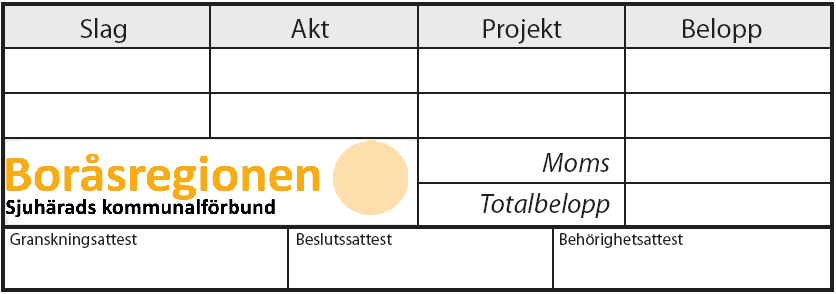 1. Inriktning1. InriktningAnge inom vilket fokusområde från Utvecklingsstrategi för Sjuhärad eller målområde från Kulturplan Sjuhärad som förstudien har beviljats inom. Ange inom vilket fokusområde från Utvecklingsstrategi för Sjuhärad eller målområde från Kulturplan Sjuhärad som förstudien har beviljats inom. Utvecklingsstrategi för Sjuhärad 2021 – 2030  Fokusområde: En innovativ och konkurrenskraftig delregion
 Fokusområde: Strategisk kompetensförsörjning
 Fokusområde: En socialt hållbar delregion 
 Fokusområde: En cirkulär och hållbar framtid
 Fokusområde: Hållbar samhällsplanering
Kulturplan Sjuhärad 2024 - 2027  Prioriterat område: Barn och ungas rätt till kultur
 Prioriterat område: Kulturskola 
 Prioriterat område: Bibliotek, demokrati och läsfrämjande
 Prioriterat område: Kultur och samhällsbygge 
 Prioriterat område: Kultur och lokal utveckling 
 Prioriterat område: Kultur och lokalt engagemang KostnadsslagTotalt för projektetAckumulerat (tidigare rekvisitioner och denna period) Budget innevarande årEnligt ansökan Lönekostnader Lönekostnader för personer som är anställda av projektägaren och direkt deltar i projektarbetet. 
Lönen ska motsvara den anställdes ordinarie lön inklusive sociala avgifter. Observera att OH-kostnader inte ska ingå i denna post. Se ”Övrigt”.Externa tjänster (köpta tjänster)Kompetens som köps in utifrån, t ex konsulter och föreläsare. Resor Övrig kommunikation T ex telefon, porto, datakommunikation osv.MarknadsföringT ex trycksaker osv.Lokaler T ex hyra för kontor eller annan lokal i samband med seminarier och även andra lokaler som projektet disponerar.ÖvrigtT ex OH-kostnader (organisations-gemensamma kostnader som städ, försäkring, ekonomiadm, IT-adm mm). Observera att kostnadsslaget får utgöra max 10 % av total projekt-kostnad. Kostnader för intern representation och alkohol är inte stödbara. Summa totala kostnader00Totalt för projektetAckumulerad finansiering Budget Enligt ansökan Offentlig kontantfinansieringBoråsregionen Privat kontantfinansieringSumma total finansiering00UnderskriftDatumNamnförtydligandeNamnförtydligande